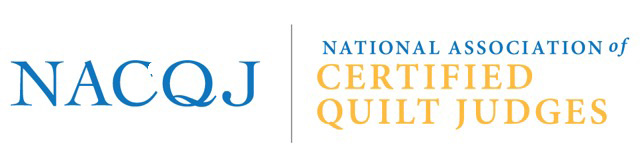 POLICIES AND PROCEDURES__________________________________________________________________________________________________________________Communications Chairperson               				             Policy No. 4April 16, 2018 							             Page 1 POLICYThe principal duties of the Communications Chairperson are to oversee that information disseminated through social media, website, blog, Certified Quilt Judges Newsletter, or other printed material is consistent with the NACQJ’s message.  The Communications Chairperson must be a NQA/NACQJ certified quilt judge.PROCEDURESThe Communications Chairperson shall:1.	Serve as a non-voting member of the Board of Directors and consult with the Board in all 	matters regarding communications to members and the public.2.	Oversee that correct and timely information is available on the NACQJ website.  And that the 	website has user friendly navigation so persons visiting said website can easily find the 	information they need.  Tasks associated with keeping the website maintained may be 	assigned to a willing Certified Judge.3.	With assistance from the Certified Judge Coordinator, enlist a certified judge(s) to serve as 	editor(s) of the Certified Quilt Judges Newsletter. 4.	Evaluate all print and digital material before distribution so that it presents a unified 	representation of the organization. 	5.	Supervise official NACQJ news feeds that are presented through social media outlets.  Enlist 	a certified judge(s) who are willing to upload information.6.	With assistance from the Certified Judge Coordinator, enlist a certified judge(s) to serve as 	writer(s) of the blog, “The Quilt Judge’s Eye.”   